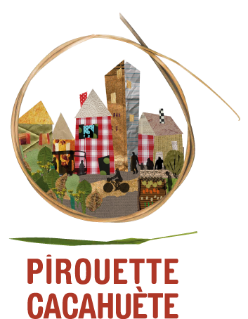 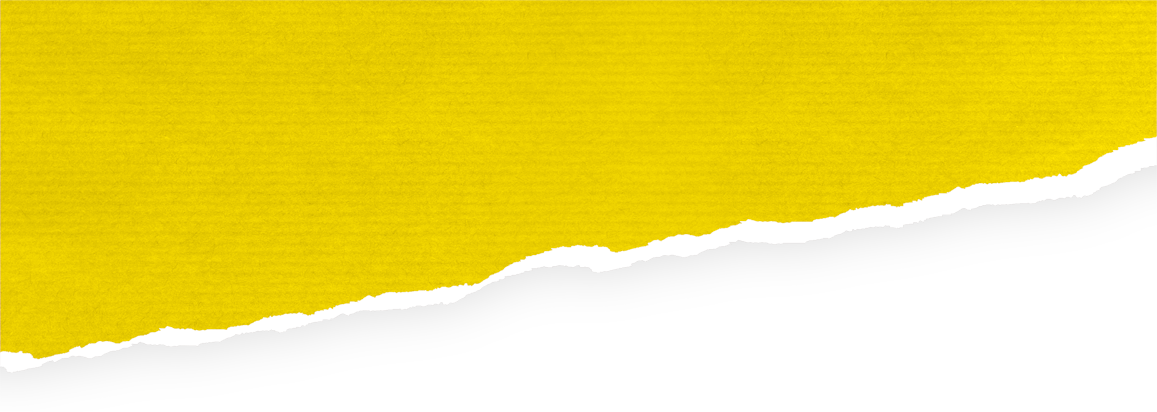 Bulletin d’inscription pour la Formation« Animer un jardin pédagogique »Ce document a été conçu pour nous permettre de mieux identifier vos besoins de formation et de nous assurer que vous remplissez certaines conditions, comme celle d’avoir un jardin. Merci de le remplir attentivement, nous pourrons ainsi mieux adapter notre formation.Structure qui mène le projetNom : …………………………………………………………………………………………………………………………………………………….Adresse : ……………………………………………………………………………………………………………………………….Code postal : ……………..........  Ville : ………………………………………………………………………………………………………………Téléphone : ………………………………………… Mail : ……………………………………………………………………………………..Site internet : …………………………………………………………………………………………………Participant 1Nom : …………………………………………………………………………………………………………………Prénom : ……………………………………………………………………………………………………………Date de naissance : ……………………………………………………Téléphone ……………………………………mail : …………………………………………………………………………................Qualité dans la structure (rayez la mention inutile) :  		Salarié(e)                    Bénévole Profession : ………………………………………………………………………………………………………………………………………………….Eventuellement Participant 2Nom : …………………………………………………………………………………………………………………Prénom : ……………………………………………………………………………………………………………Date de naissance : ……………………………………………………Téléphone ……………………………………mail : …………………………………………………………………………................Qualité dans la structure (rayez la mention inutile) :  		Salarié(e)                    Bénévole Profession : ………………………………………………………………………………………………………………………………………………….Le terrain de votre projetTaille du terrain : …………………x …………………………..= ……………………………………..m2Propriétaire : ……………………………………………………………………………………………………………………………………Adresse du lieu : ……………………………………………………………………………………………………………………………...Descriptif du terrain (type de végétaux, de cultures, aménagement pour la biodiversité…) : ……………………………………………………………………………………………………………………………………………………………………………………………………………………………………………………………………………………………………………………………………………………………………………………………………………………………………………………………………………………………………………………………………………………………………………………………………………………………………………………………………………………………………………………………………………………………………………………………………Merci de nous joindre une photo, un croquis, une vue aérienne (google maps ou géoportail).Le publicVotre terrain se situe-t-il dans (cochez la bonne case) :Un quartier politique de la ville,Un quartier résidentiel,Une commune péri-urbaine,Une commune ruraleAutre : …………………………………………………………………………………………………………………………..Quel(s) public(s)  impliquez-vous aujourd’hui ? : ………………………………………………………………………………………………………………………………………………………………………………………………………………………………………………………………………………………………………………………………………………………………………………………………………………………………………………………………………………………………………………………………Souhaitez-vous toucher d’autres publics ?………………………………………………………………………………………………………………………………………………………………………………………………………………………………………………………………………………………………………………………………………………………………………………………………………………………………………………………………………………………………………………………………Vos attentes et savoir-faireMenez-vous des activités d’éducation à l’environnement ?⃝    Oui                ⃝    NonSi oui, avec quelle temporalité (1 fois par semaine, par mois…) et qui mène ces activités ?…………………………………………………………………………………………………………………………………………………………...……………………………………………………………………………………………………………………………………………………………………………………………………………………………………………………………………………………………………………………..…………………………………………………………………………………………………………………………………………………………..…………………………………………………………………………………………………………………………………………………………..…...…………………………………………………………………………………………………………………………………………………….….....……………………………………………………………………………………………………………………………………………………………………………………………………………………………………………………………………………………………………………….……………………………………………………………………………………………………………Savez-vous planter :⃝  Un arbre		⃝ Un arbuste			⃝ une herbacéeAvez-vous déjà des bases de botanique ?⃝    Oui                ⃝    NonD’autres informations que vous souhaitez nous donner ?…………………………………………………………………………………………………………………………………………………………………………………………………………………………………………………………………………………………………………………………………………………………………………..…………………………………………………………………………………………………………………………………………………………………………………………………………………………………………………………………………………………………………………………………………………………………………………………………………………………………………………………………………………………………………………………………………………………………………………………………………………………………………………………………………………………………………………………………………………….………………………………………………………………………………………………………………………………………………………………………………………………………………………………………………………………………………………………………………………………………………………………………………………………………………………………………………………………………………………………………………………………………………………………………………………………………………………………………………………………………………………………………………………………………………………………………………………………………………………………………………………………………………………………………………………………………………………………………………………………………………………………………………………………………………………………………………………………..Règlement et conditions financièresSi votre structure se situe en Bourgogne Franche-Comté, merci de joindre à votre bulletin d’inscription, un chèque de 50€.Si votre structure ne se situe pas en Bourgogne Franche-Comté, merci de joindre à votre bulletin d’inscription, un chèque de 100€.Si votre candidature n’est pas retenue, nous vous renverrons votre chèque. Si votre inscription est validée et que vous ne venez pas, nous encaisserons votre chèque, sauf si nous arrivons à vous remplacer.Si nous avons trop de candidatures pour la formation du 1er au 2 mars 2023, nous nous réservons la possibilité de sélectionner les dossiers.⃝    Oui                ⃝    NonMerci de nous renvoyer ce bulletin d’inscription, la photo ou croquis du terrain et votre chèque à :Pirouette Cacahuète 33 grande rue 21490 Clénay 